 	Cuestionario de Medicina Oriental Fecha: ______________ Nombre: ___________________________  Apellidos: _____________________________________ Fecha de nacimiento   ___________   Sexo:   M ___   F_____      Dirección: __________________________________________CP___________   Poblacion __________________ Correo Electrónico ____________________________     Número de móvil: ___________     Número Fijo: _____________       Ocupación : ___________________  Altura: _________ Peso: _________  Como has conocido la consulta? ___________________________________ ¿Cuál es tu motivo de consulta? ______________________________________________________________________________________ ______________________________________________________________________________________ ¿Cuándo fue la primera vez que te diste cuenta del problema y cuáles fueron los síntomas que notaste?____________________________________________________________________________ _____________________________________________________________________________________ _____________________________________________________________________________________ ¿Qué pasó desde entonces hasta ahora? _______________________________________________________________________________________ _______________________________________________________________________________________ _______________________________________________________________________________________ ________________________________________________________________________________________ ¿Qué pruebas médicas, diagnósticos y/o tratamiento has tenido hasta ahora para ese problema? _________________________________________________________________________________________ _________________________________________________________________________________________ _________________________________________________________________________________________ Si has tenido tratamientos para ese problema, ¿cuáles han sidos útiles y cuáles no? ________________________________________________________________________________________ ________________________________________________________________________________________ ________________________________________________________________________________________ Si tienes algún tipo de alergia, ¿cuál es? :  _________________________________________________________________________________________ ¿Qué medicamentos y/o suplementos estás tomando?: Medicamento                           Dosis                   Por cuánto tiempo lo has tomado _________________________________________________________________________ _________________________________________________________________________ _________________________________________________________________________ _________________________________________________________________________ Otras enfermedades, cirugías o heridas/accidentes: Enfermedad Año           Enfermedad                         Tratamiento/Medicamento                                            Resultado _______     ________________     ________________________________________     ___________________ _______     ________________     ________________________________________     ___________________     _______     ________________     ________________________________________     ___________________ Cirugías Año            Cirugía                                                                Resultado _______     __________________________________      _________________________________________ _______     __________________________________      _________________________________________ _______     __________________________________      _________________________________________ Heridas/Accidentes Año             Accidente                           Tratamiento                                                                    Resultado _______     ________________     ________________________________________    ____________________     _______     ________________     ________________________________________    ____________________ _______     ________________     ________________________________________    ____________________ 8. Historia Familiar  Alergias  ____ Diabetes      ____  Problemas emocionales     ____  Glaucoma         ____  Problemas cardíacos ____   Accidente cerebrovascular  ____Cáncer     ____  Problemas de Tiroides    ____  Tuberculosis     ____  Hipertensión arterial Por favor marca todas las enfermedades que tienes o has tenido  	           Tengo    He Tenido                                                                      Tengo    He Tenido                                         Tengo   He Tenido                                                                         Tengo   He Tenido                                           Tengo   He Tenido                                                                      Tengo   He Tenido Fumas: ¿Cuánto por dia? _______________________________________________________________ Alcohol: ¿Cuánto por dia? ________________________________________________________________ Nutrición  Dieta típica: Desayuno: ________________________________________________________________________________ Comida: ___________________________________________________________________________________ Cena: __________________________________________________________________________________ Ejercicio; Cuál es tu nivel típico de actividad en el trabajo: ____ sedentaria                                                     ____ un poco activa ____ moderamente activa                                      ____ muy activa (estás en movimiento casi todo el tiempo) ____  trabajo pesado ¿Qué tipo de ejercicio o deporte practicas? ¿Cuántas veces por semana y por cuánto tiempo cada vez? __________________________________________________________________________________________ __________________________________________________________________________________________ ¿Cuántos productos cafeinados tomas por día (café, te, coca cola)? ________________ __________________________________________________________________________________________ Pacientes varones: Por favor llena esta parte Por favor seleciona los problemas que tienes o que has tenido                                         Tengo   He Tenido                                                  Tengo        He Tenido Agrandamiento  de la próstata       	____               ____ 	Ejaculacion precoz 	____ 	____ Prostatitis 	____ 	____ 	Impotencia 	____ 	____ Pacientes Mujeres:  Por favor rellena esta parte ¿Estás embarazada ahora?  Si_____   No____  No estoy segura_____ Por favor escribe tu historia de embarazos a témino completo (TC), prematuros (P), abortos (A), parto vaginal (V), parto por cesárea (C).  Por favor nota problemas con embarazo o parto(por ejemplo edema, diabetes, preeclampsia, etc.) Año _______     ______________________________________________________________________________ _______     ______________________________________________________________________________ Menstruación Edad de primera menstruación _____  El primer día de tu última regla  _____/_____/____   Cada cuántos dias tienes tu regla______ Tu regla viene con una frequencia :____ regular            ____ irregular  ¿Cuántos dias de flujo menstrual tienes cada vez?: ________ ¿Cuántas tampones o  compresas usas? Dia 1____   Dia 2 ____ Dia 3____ Dia 4____ Dia 5____  Otros dias______________________________________ El color del flujo es (rojo brillante -RB, rojo oscuro –RO, marrón –M, negro –N) Dia 1____   Dia 2 ____ Dia 3____ Dia 4____ Dia 5____  Otros dias______________________________________ Coágulos y tamaño (menos de 5 mm, 1cm, 2cm, mas grande)  Dia 1____   Dia 2 ____ Dia 3____ Dia 4____ Dia 5____   Otros dias______________________________________ Consistencia del flujo es :         ____ acuosa        ____ normal         ____ espesa  Dolor durante la menstruación: ____ hinchazón abdominal                        ____ antes 	____ durante 	____ despues ____ lumbago 	____ antes 	____ durante 	____ despues ____ retortijones 	____ antes 	____ durante 	____ despues ____ Otro  _____________________________________________________________________________ Antes de la menstruación estás: ____ iritable         ____ hinchada          ____  humor cambiante       ____ con dolor de pecho ____ otro _________________________________________________________________________________ Secreción Vaginal     ____  No   ____ Si     Durante cuáles dias de la regla __________  Color y cantidad:__________________________________________________ Sangrado vaginal  (fuera de la menstruación)                                                                                                                   Cuándo  ______________ Color _______________________ Cantidad _____________________ Menopausia: Edad __________  ¿Sintomas? ___________________________________________ 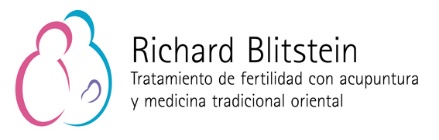 Espacio Azul	Henao, 52. Entrepl - dpto. 9	48009 Bilbao - Bizkaia  Móvil: 670 87 30 64  info@fertilidadacupuntura.esEspacio Azul	Henao, 52. Entrepl - dpto. 9	48009 Bilbao - Bizkaia  Móvil: 670 87 30 64  info@fertilidadacupuntura.esEspacio Azul	Henao, 52. Entrepl - dpto. 9	48009 Bilbao - Bizkaia  Móvil: 670 87 30 64  info@fertilidadacupuntura.esTos 	____ ____ Neumonía ____ ____ Tos con sangre 	____ ____ Catarros ____ ____ Dificultad para respirar 	____ ____ Asma ____ ____ Bronquitis 	____ ____ Falta de sudoración ____ ____ Alergias estacionales 	____ ____  Sudoración excesiva ____ ____ Resfríos crónicos 	____ ____ Congestión nasal 	____ ____ Sangrado de la nariz ____ ____ Sinusitis 	____ ____ Polípos nasales ____ ____ Falta de sentido del olfato ____ ____ Latido de corazón irregular ____ ____ Dolor de pecho ____ ____ Mala circulación 	____ ____ Ataque al corazón ____ ____ Mareos 	____ ____ Baja presión arterial ____ ____ Palpitaciones 	____ ____ * Hipertensión arterial ____ ____ Desmayos 	____ ____ * tratamiento  _____________________ Indigestión 	____ 	____ 	Retortijones del estómago 	____ 	____ Náusea 	____ 	____ 	                            Diarrea 	                                                    ____   	____Vómitos 	____ 	____ 	                            Estreñimiento 	                                       ____   	____ Vómitos con sangre 	____ 	____          * Uso de laxantes 	____ 	____ Gases 	____ 	____ 	* Producto(s)  _________________________________  	 Indigestión 	____ 	____ 	Retortijones del estómago 	____ 	____ Náusea 	____ 	____ 	                            Diarrea 	                                                    ____   	____Vómitos 	____ 	____ 	                            Estreñimiento 	                                       ____   	____ Vómitos con sangre 	____ 	____          * Uso de laxantes 	____ 	____ Gases 	____ 	____ 	* Producto(s)  _________________________________  	 Indigestión 	____ 	____ 	Retortijones del estómago 	____ 	____ Náusea 	____ 	____ 	                            Diarrea 	                                                    ____   	____Vómitos 	____ 	____ 	                            Estreñimiento 	                                       ____   	____ Vómitos con sangre 	____ 	____          * Uso de laxantes 	____ 	____ Gases 	____ 	____ 	* Producto(s)  _________________________________  	 Indigestión 	____ 	____ 	Retortijones del estómago 	____ 	____ Náusea 	____ 	____ 	                            Diarrea 	                                                    ____   	____Vómitos 	____ 	____ 	                            Estreñimiento 	                                       ____   	____ Vómitos con sangre 	____ 	____          * Uso de laxantes 	____ 	____ Gases 	____ 	____ 	* Producto(s)  _________________________________  	 Hinchazón 	____ 	____ 	Alternas diarrea y estreñimiento 	____ Hinchazón 	____ 	____ 	Alternas diarrea y estreñimiento 	____ Hinchazón 	____ 	____ 	Alternas diarrea y estreñimiento 	____ ____ Eructos 	____ 	____ 	Dolor rectal 	____ Eructos 	____ 	____ 	Dolor rectal 	____ Eructos 	____ 	____ 	Dolor rectal 	____ ____ Acidez 	____ 	____ 	Hemorroides 	____ Acidez 	____ 	____ 	Hemorroides 	____ Acidez 	____ 	____ 	Hemorroides 	____ ____ Poco apetito 	____ 	____ 	Sangre en las heces 	____ Apetito excesivo 	             ____ 	               ____          Movimiento cada  ______ días Poco apetito 	____ 	____ 	Sangre en las heces 	____ Apetito excesivo 	             ____ 	               ____          Movimiento cada  ______ días Poco apetito 	____ 	____ 	Sangre en las heces 	____ Apetito excesivo 	             ____ 	               ____          Movimiento cada  ______ días ____                                                                             ______ Movimientos por día 	                                                                             ______ Movimientos por día 	                                                                             ______ Movimientos por día 	 Orinas frecuentemente 	____ ____ Ardor al orinar 	____ ____ Espacio Azul	Henao, 52. Entrepl - dpto. 9	48009 Bilbao - Bizkaia  Móvil: 670 87 30 64  info@fertilidadacupuntura.esOrinas con dificultad 	____ Orinas más de una vezOrinas con dificultad 	____ Orinas más de una vez____ por noche 	____ por noche 	____ ____ Dolor al orinar 	____ Dolor al orinar 	____ ____ Incontinencia 	____ Incontinencia 	____ ____ Orina con sangre 	____ Orina con sangre 	____ ____ Piedras en el riñón 	____ Piedras en el riñón 	____ ____ Enfermedad de transmisíon sexual 	____ Enfermedad de transmisíon sexual 	____ ____ Infección de la vejiga 	____ Infección de la vejiga 	____ ____ Dolores musculares 	____ Dolores musculares 	____ ____ * Dolor en las articulaciones 	____ * Dolor en las articulaciones 	____ ____ Falta de fuerza muscular 	____ Falta de fuerza muscular 	____ ____ * Cuáles ___________________________   * Cuáles ___________________________   Calambres 	____ Calambres 	____ ____ Dolor del cuello ____ ____ Dolor de espalda superior ____ Dolor de espalda superior ____ ____ Dolor de las rodillas ____ ____ Dolor de espalda media ____ ____ * Entumecimiento ____ ____ Dolor de espalda inferior Dolor bajando por  ____ ____ * Dónde ___________________________ los piernas ____ ____ Usas Gafas ____ ____ Ojos cansados ____ ____ Visión borrosa ____ ____ Manchas en la visión ____ ____ Visión Doble ____ ____ Sensibilidad a la luz ____ ____ Cataratas ____ ____ Ojos secos ____ ____ Glaucoma ____ ____ Ojos rojos ____ ____ Ojos hinchados ____ ____ Picazón en los ojos ____ ____ Presión en los ojos ____ ____ Lagrimeo ____ ____ Dolor en los ojos ____ ____ Dificultades en audición ____ ____ Falta de equilibrio ____ ____ Zumbido ____ ____ Otitis ____ ____ Dolor de oido ____ ____ Dolor de garganta 	____ ____ Encías doloridas ____ ____ Boca seca 	____ ____ Encías sangrientas ____ ____ Espacio Azul	Henao, 52. Entrepl - dpto. 9	48009 Bilbao - Bizkaia  Móvil: 670 87 30 64  info@fertilidadacupuntura.esMal sabor en la boca 	____ Mal sabor en la boca 	____ ____ Lengua dolorida ____ ____ Mal aliento 	____ Mal aliento 	____ ____ Lengua entumecida ____ ____ Llagas en la boca 	____ Llagas en la boca 	____ ____ Rechinado de dientes ____ ____ Cambios en el color  Cambios en el color  de la piel 	____ de la piel 	____ ____ Caspa ____ ____ Moretones en la piel 	____ Moretones en la piel 	____ ____ Eczema ____ ____ Erupciones en la piel 	____ Erupciones en la piel 	____ ____ Soriasis ____ ____ Acné 	____ Acné 	____ ____ Cambios del vello 	____ Cambios del vello 	____ ____ Perdida repentina de peso ____ Perdida repentina de peso ____ ____ Subida repentina en peso ____ ____ Diabetes ____ ____ Problemas de tiroides ____ ____ Ansiedad ____ ____ Problemas con alcohol o drogas ____ ____ Depresión ____ ____ Crisis psicológica ____ ____ Irritabilidad ____ ____ Medicamentos psicotrópicos ____ ____ Facilmente enojada ____ ____                                     cuáles  ________________________                                     cuáles  ________________________                                     cuáles  ________________________ Estrés ____ ____ Fiebres ____ ____ Convulsiones ____ ____ Escalofríos ____ ____ Concusión ____ ____ Intolerencia al frio Sensacion generalizada  ____ ____ Dolores de cabeza ____ ____ de frio ____ ____ Temblor ____ ____ Manos / Pies Frios ____ ____ Quistes ____ ____ Intolerencia al calor Sensacion generalizada  ____ ____ Edema ____ ____ de calor ____ ____ Sudores ____ ____ Cansancio ____ ____ Insomnio ____ ____ Anemia ____ ____ Falta de memoria ____ ____ Dolor durante relaciones sexuales ____ ____ Espacio Azul	Henao, 52. Entrepl - dpto. 9	48009 Bilbao - Bizkaia  Móvil: 670 87 30 64  info@fertilidadacupuntura.es Historia de abuso o violación ____ ____ Espacio Azul	Henao, 52. Entrepl - dpto. 9	48009 Bilbao - Bizkaia  Móvil: 670 87 30 64  info@fertilidadacupuntura.esEspacio Azul	Henao, 52. Entrepl - dpto. 9	48009 Bilbao - Bizkaia  Móvil: 670 87 30 64  info@fertilidadacupuntura.es